Product:Product:210/211 Dropless tamper-evident closure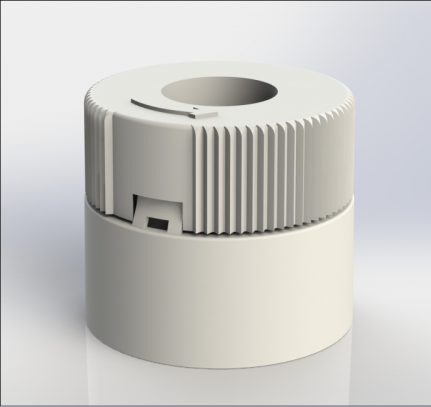 Article number:Article number:49003545, 49003548, 49003863, 49003556, 49003551Product Description:Product Description:Dropless snap-on closure for glass-, & PET bottles. Closure consists of neckpart and upper part assembled together. Closure is used for liquid pharmaceuticals.Technical specificationsTechnical specificationsTechnical specifications                                 Drawings:                                 Drawings:Product drawing: EVP 12411
Neck drawing: X-616, H210, H210 PETProduct drawing: EVP 12411
Neck drawing: X-616, H210, H210 PETSymbolsSymbolsUpper part is ribbed. Arrow on upper part shows opening direction. Upper part is ribbed. Arrow on upper part shows opening direction. Plastic resin:Plastic resin:Neck part: polypropylene impact polymer Purell EP274P, DMF-reg Upper part: polypropylene homopolymer Borealis HF840MO, DMF-regNeck part: polypropylene impact polymer Purell EP274P, DMF-reg Upper part: polypropylene homopolymer Borealis HF840MO, DMF-regMaster batch:Master batch:49003545: White 201/201     Clariant Masterbatches   PP12455, DMF-reg49003548: Silver 333/333      Holland Colors               11576749003863: Yellow 761/761     Kunststof                       21-2140-PY 19149003556: Green 8118/8118 Kunststof                        26-2227649003551: Blue 9164             Kunststof                        15-22738White 201             Clariant Masterbatches  PP12455, DMF-reg49003545: White 201/201     Clariant Masterbatches   PP12455, DMF-reg49003548: Silver 333/333      Holland Colors               11576749003863: Yellow 761/761     Kunststof                       21-2140-PY 19149003556: Green 8118/8118 Kunststof                        26-2227649003551: Blue 9164             Kunststof                        15-22738White 201             Clariant Masterbatches  PP12455, DMF-regInjection moulding:Injection moulding:Neckpart and upper part is injection moulded in clean room ISO 14644-1 class 8 Neckpart and upper part is injection moulded in clean room ISO 14644-1 class 8 Assembly       Assembly       Injection moulded parts are assembled in clean room ISO 14644-1 class 8Injection moulded parts are assembled in clean room ISO 14644-1 class 8                                Capping                                CappingThe closure should be snaped on axially to the bottle at min 18°C. Needed assembly force could vary. For glass bottles a slight preheating of the cap decrease the needed assembly force.The closure should be snaped on axially to the bottle at min 18°C. Needed assembly force could vary. For glass bottles a slight preheating of the cap decrease the needed assembly force.Storage durability:Storage durability:1 year, keep room temperatured in tightly sealed carbon boxes.  1 year, keep room temperatured in tightly sealed carbon boxes.  Quality ControlQuality ControlQuality ControlQuality ControlStandards and normsStandards and normsSampling procedure: SS 020130-ISO2859 normal 1Defect classes according to KP-002 Sampling procedure: SS 020130-ISO2859 normal 1Defect classes according to KP-002 Internal inspectionInternal inspectionSetup and operator’s inspection, assembly inspection and final inspection.Setup and operator’s inspection, assembly inspection and final inspection.Leakage testLeakage testAccording to LIF method 19:6According to LIF method 19:6Cert. of conformanceCert. of conformanceKBSK-210/-212KBSK-210/-212DeliveryDeliveryDeliveryDeliveryPackaging1200 pcs packed in double plastic bags closed with strap, labelled on inner bag, packed in cardboard boxes 45dm3 cardboard boxes. 30 boxes on pallet with stretch film wrapped around..1200 pcs packed in double plastic bags closed with strap, labelled on inner bag, packed in cardboard boxes 45dm3 cardboard boxes. 30 boxes on pallet with stretch film wrapped around..1200 pcs packed in double plastic bags closed with strap, labelled on inner bag, packed in cardboard boxes 45dm3 cardboard boxes. 30 boxes on pallet with stretch film wrapped around..                       TraceabilityMarking for traceability contains EVP article number, customer article number, production order number, pieces per carton, EVP order number customer order number and date and signature.Marking for traceability contains EVP article number, customer article number, production order number, pieces per carton, EVP order number customer order number and date and signature.Marking for traceability contains EVP article number, customer article number, production order number, pieces per carton, EVP order number customer order number and date and signature.